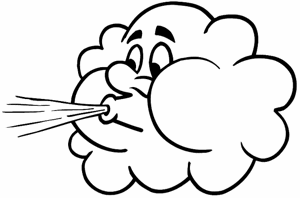 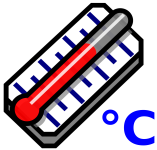 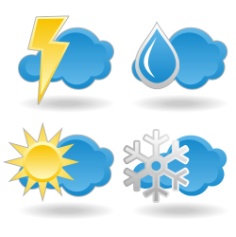 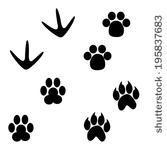 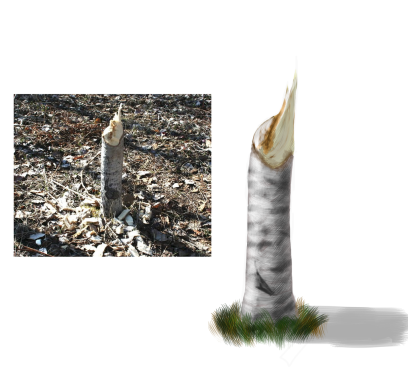 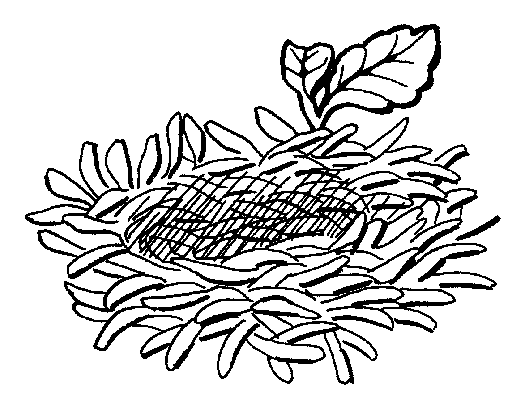 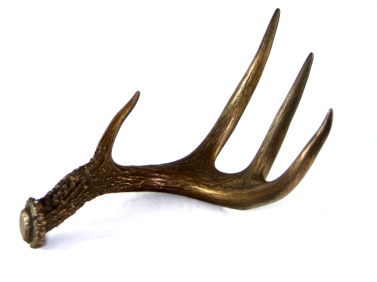 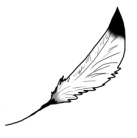 PlantsExamples of Herbaceous Plants:Describe where you found the plant and the type of soil it was growing in.  Were there a lot of these plants? How tall was this plant?PlantsExamples of Shrubs:Describe where you found the plant and the type of soil it was growing in.  Were there a lot of these plants? How tall was this plant?PlantsExamples of Trees:Describe where you found the plant and the type of soil it was growing in.  Were there a lot of these plants? How tall was this plant?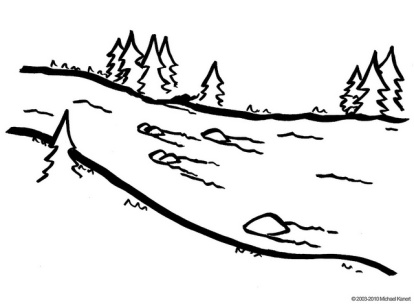 The Invertebrates(Insects and other critters)Fish HabitatsCan you see areas in the river that are very different for fish?1.2.3.4.Human and Natural ImpactLitterPollutionHousesDrainageTree clearingRock sillFallen treesFloodingDroughtBeaver dam Other: